          ACADEMIA DE LIDERAZGO PAUL R. BROWN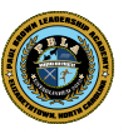 1360 Martin Luther King DriveP.O. Box 1433, Elizabethtown, NC 28337           (910) 862-2965       (910) 862-3054 – Fax                        UNA ESCUELA CHARTER DE CAROLINA DEL NORTE